Meeting AgendaAcademic Affairs UpdateFall PlanningReview outstanding fall certification requirementsGWC meetings (including duty day options)APPQMR scheduleSummer Project UpdatesGWC Continuous Improvement (Gina & Leslie)BWZ Continuous Improvement (Daniel & George)DEV 101 Continuous Improvement (Jill)QM Duties (Gayle, George, Daniel, Dmitry)Faculty Technology and Online Teaching Survey (Mike & Roz)Open DiscussionNext meeting: TBDeLearning Coordinators’ Meeting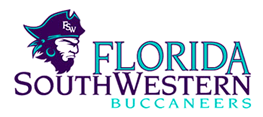 Rozalind JesterMonthly MeetingDate:07/01/2022Location:Online via ZoomTime:10:00 am - 12:00 pmhttps://fsw.zoom.us/j/778311811